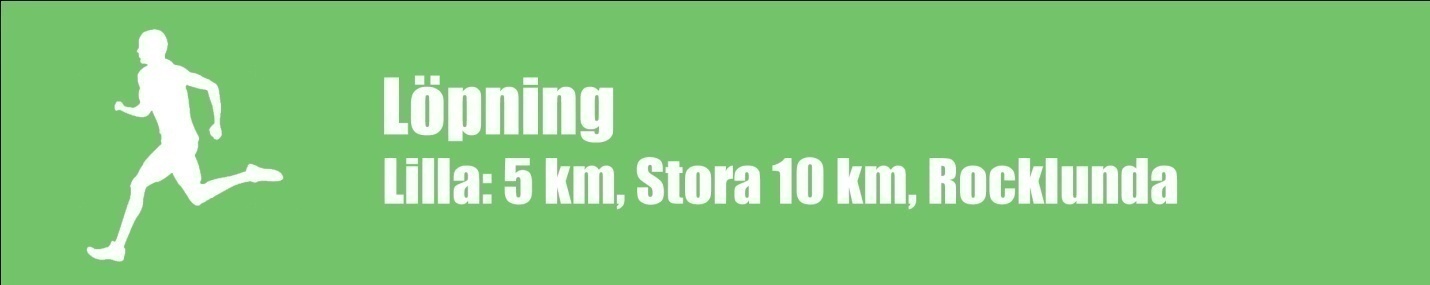 ABB Klassikern delmoment Löpning 2024 sker onsdagen den 11/9 i samband med ABB JoggenAnmälan sker på plats!Anmälnings tid kl 17.00-18.00 Samling 200 m norr om ABB Arena NordBansträckning Lilla Klassikern 5 km.Bansträckning Stora Klassikern 10 km.Vätskekontroll, vägvisning och km-info meddelas vid start. Vid mål serveras saft.ABB Klassikerns Stora Diplom genomför man 4 långa delmoment under året 2024. ABB Klassikerns Lilla Diplom genomför man 4 delmoment med en eller flera korta sträckor. 